Witam Was serdecznie Drogie dzieci. Dzisiaj poznamy życie gąsienicy, która zmienia się w pięknego motyla.Temat wiodący: „Po zimie w ogrodzie”.Zaczniemy od masażu na dobry humor. Poproście Rodziców aby przeczytali wam tekst rymowanki i wykonujcie gesty zgodnie z treścią. Możecie nauczyć się sami mówić taką rymowankę:Żeby było nam wesoło – masujemy swoje czoło.
Raz i dwa, raz i dwa – każdy ładne czoło ma.
Potem oczy, pod oczami i pod nosem, pod wargami.
Język w górę raz i dwa – ładny język każdy ma.
Tu jest głowa, a tu uszy – trzeba swoje uszy ruszyć.
Raz i dwa, raz i dwa – dwoje uszu każdy ma.
Powiedz: mama, tata, lala, i zaśpiewaj: la-la-la-la.
Otwórz buzię, zamknij buzię, pokaż wszystkim oczy duże.
Pogłaszcz główkę ładną swoją i policzki, brodę, czoło.
Poszczyp lekko całą twarz i już dobry humor masz.Zachęcam Was do ćwiczeń- nie zawsze można wyjść na podwórko i pobiegać, a pamiętacie przysłowie: ”W zdrowym ciele, zdrowy duch”.Rodzice proszę, aby mówiły jakie ćwiczenia dzieci mają wykonywać. Wobec tego zaczynamy: Dzieci leżą na brzuchu, ręce trzymają pod głową. Na dźwięk tamburyna(inny dźwięk – może być klaskanie) unoszą nad podłogę wyprostowane nogi i ręce. Po chwili wracają do pozycji wyjściowej. Ćwiczenie należy powtórzyć kilka razy. „Koty się budzą” – dzieci przyjmują pozycję klęk podparty, dolny odcinek kręgosłupa „wpychają” mocno w podłogę tak, aby stał się w tym miejscu wklęsły. Głowy podnoszą. Na hasło koci grzbiet, górny odcinek kręgosłupy „wypychają” w górę tak, aby powstał swego rodzaju garb. Głowy chowają między ramionami.  „Koniki” – dzieci biegają po obwodzie koła, uderzając piętami o pośladki. „Sadzimy w polu” – dzieci stają w rozkroku i wykonują skłon do prawej nogi, prostują się i robią skłon do lewej nogi.  „Idą kaczki” – dzieci maszerują na ugiętych nogach.  „Idą krowy” – dzieci poruszają się na czworaka.Po ćwiczeniach chwilka na odpoczynek.Posłuchajcie: W lesie, w parku, na drzewach wiosną dzieje się bardzo dużo ciekawych rzeczy. Ptaki budują gniazda, składają jajka, ale również mniejsze owady potrafią zadziwić swoim wiosennym przeobrażeniem. Posłuchajcie „Bajki o brzydkiej gąsienicy”Bajka o brzydkiej gąsienicy Agnieszka Galica „Po wierzbowej gałązce maszerowała powoli – raz i dwa, raz i dwa – włochata gąsienica. Przyfrunęła na gałązkę biedronka: Ale potworny potwór! – zawołała przestraszona i odleciała. Gąsienicy zrobiło się troszeczkę przykro, ale maszerowała dalej po gałązce – raz i dwa, raz i dwa. Przyleciała pszczoła. Obejrzała gąsienicę od nosa aż do ogona. No tak – bzyknęła – piękna to nie jesteś, ale potwór? Przesada. A gąsienica powolutku maszerowała, raz i dwa, raz i dwa, przesuwała się po gałązce. Po chwili na wierzbie wylądowała ważka podobna do małego helikoptera. „Och, co za dziwne stworzenie” – pomyślała i zapytała: − Jak się nazywasz, włochaty robaku? Gąsienica z  przerażenia zatrzymała się i  postanowiła udawać, że jest gałązką. Po chwili do przerażonej gąsienicy podszedł ślimak, wydawało mu się, że to kawałek dziwnej gałązki i o mało co jej nie zadeptał wielką nogą. − Co tu robisz? – spytał zdziwiony. − Czekam – szepnęła gąsienica. − Na co czekasz? – zaciekawił się ślimak. − Czekam, żeby pofrunąć daleko. − Pofrunąć! – ślimak zaczął się śmiać tak, że o mało nie zgubił muszelki. – Ty chcesz pofrunąć? W tym grubym futrze? Bez skrzydeł? Możesz najwyżej spaść na ziemię, a wtedy znajdzie cię wrona i zje! – i ślimak śmiejąc się, powędrował dalej. Zrobił się wieczór, gąsienica trzęsła się z zimna i ze strachu, przytulona do gałązki. Potem przyszła noc. A nad ranem… Czy wiesz, co biedronka, pszczoła, ważka i ślimak zobaczyli rano, gdy się obudzili? Po gąsienicy nie było śladu, a na gałązce wierzby trzepotał się piękny kolorowy motyl. Prostował skrzydełka i szykował się do lotu. „Po przeczytaniu bajki proszę zadać  dzieciom pytania: Co robiła gąsienica? Jak się czuła gąsienica, gdy słyszała komentarze pod swoim adresem? Co stało się z gąsienicą, kiedy nastał dzień? W co zamieniła się gąsienica? Jak się mogła czuć gąsienica, gdy zamieniła się w motyla? Zachęcam do obejrzenia filmu o zamianie gąsienicy w motyla. https://www.youtube.com/watch?v=3HvR0aETxOAZachęcam Państwa do pokazania dzieciom kolorowych motyli w internecie na wybranych przez siebie stronach.Praca plastyczna.„Moja gąsienica” – praca plastyczna. Jeśli możecie Państwo dajcie dzieciom zieloną lub białą)  kartkę , proszę narysować na nim szablon liścia i dziecko go wycina. Następnie za pomocą plasteliny mocuje kolorowe nakrętki po napojach tak, aby stworzyć gąsienicę lub odrysowują jedną nakrętkę tak aby powstała gąsienica. Dzieci dorysowują gąsienicy oczy i nogi. „Mój wiosenny ogródek” Proszę aby dzieci otrzymały czyste kartki papieru. Dzieci pod dyktando Rodzica  rysują w odpowiednich miejscach :na górze na środku naklejcie słoneczko; na dole płotek; w prawym, górnym rogu kartki chmurkę; w lewym, dolnym rogu drzewo; na pierwszej grządce od dołu 3 stokrotki i 2 maki; na drugiej grządce 4 tulipany i 3 bratki. Teraz policzcie, ile jest kwiatów na każdej grządce i napiszcie z prawej strony cyfrę oznaczającą ich liczbę.Kolorowanka motyl. Jeśli możecie Państwo wydrukujcie dzieciom pracę , jeśli nie proszę narysować motyla  a dziecko go pokoloruje.(Załącznik  nr 1)Dzisiaj kończymy nasze zajęcia. Zachęcam do wysłania waszych prac z dzisiejszych zajęć na mejla naszej grupy. Do jutra. Miłej pracy.Agnieszka StopaZałącznik nr 1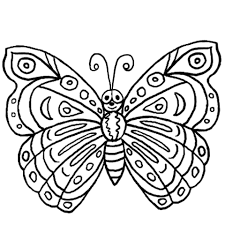 